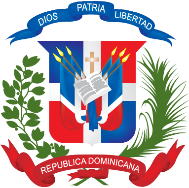 nombre del oferente:  SINERGY ELECTRICAL GROUP      BETTY LAURA TRIANA en calidad de Gestora Comercial, debidamente autorizado para actuar en nombre y representación de SINERGY ELECTRICAL GROUP. 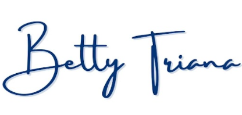 Firma ___________________________________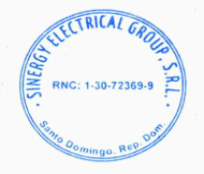 Item No.Descripción del Bien, Servicio u ObraUnidad demedidaCantidadPrecio UnitarioITBISPrecio Unitario Final1Radio Motorola DEP450 Digital UHF 16 Canales
Incluye: Bateria, Cargador, Antena y Clip para Colgar.UN10$ 26.696,0018%$ 266.960,00GARANTIA: Radios 2 Años / Accesorios 1 Año (por defecto de fábrica)VALOR TOTAL DE LA OFERTA:  $ 315.012,80Valor total de la oferta en letras: TRECIENTOS QUINCE MIL DOCE PESOS CON OCHENTA CENTAVOS PESOS DOMINICANOS. VALOR TOTAL DE LA OFERTA:  $ 315.012,80Valor total de la oferta en letras: TRECIENTOS QUINCE MIL DOCE PESOS CON OCHENTA CENTAVOS PESOS DOMINICANOS. VALOR TOTAL DE LA OFERTA:  $ 315.012,80Valor total de la oferta en letras: TRECIENTOS QUINCE MIL DOCE PESOS CON OCHENTA CENTAVOS PESOS DOMINICANOS. VALOR TOTAL DE LA OFERTA:  $ 315.012,80Valor total de la oferta en letras: TRECIENTOS QUINCE MIL DOCE PESOS CON OCHENTA CENTAVOS PESOS DOMINICANOS. VALOR TOTAL DE LA OFERTA:  $ 315.012,80Valor total de la oferta en letras: TRECIENTOS QUINCE MIL DOCE PESOS CON OCHENTA CENTAVOS PESOS DOMINICANOS. VALOR TOTAL DE LA OFERTA:  $ 315.012,80Valor total de la oferta en letras: TRECIENTOS QUINCE MIL DOCE PESOS CON OCHENTA CENTAVOS PESOS DOMINICANOS. VALOR TOTAL DE LA OFERTA:  $ 315.012,80Valor total de la oferta en letras: TRECIENTOS QUINCE MIL DOCE PESOS CON OCHENTA CENTAVOS PESOS DOMINICANOS. 